Curriculum Vitae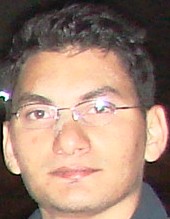 ELECTRICAL-PROJECT ENGINEERMahmood Atta Mahmood MuhsenDear Sir,I am writing to express my interest in joining your team. My resume is enclosed for your review and consideration.I am looking for a career, within which I can improve my technical skills, improve my experience and get exposed to new technologies and engineering applications and participate in the implementation of these technologies using my previous experience within the needs of the establishment and/or the clients.What would I bring to your organization?Teamwork:	I understand how to work as a part of a team of organizers/designers.Capability:	I have the ability to independently plan, prioritize and work efficiently under pressure.Attitude:	I believe that the attitude brings me up with the positive and public relations.I would welcome an opportunity to speak with you to evaluate your needs and share my ideas. Please see my CV details on the next page.Thank you in advance for your consideration.Sincerely,Mahmood MuhsenCareer Objective:A qualified electrical engineer with experience in industrial premises, construction work, (HV, LV) distribution systems and design approaches. My objective is to be in a position where I can contribute in enhancing the organization's performance through utilizing and improving my technical experience.Experience:A.	2010-up to date: 	Company:	AE ARMA-Elektropanc Electrical Mechanical Industry Contracting Project 1:	Jumeirah Village Triangle-Dubai (phase 2, 3, 4&9) - Client:  NakheelPosition:	Project EngineerJob Details:	Managed electrical work progress and manpower production rate at site.Handled the testing and commissioning of each villa to client, in coordination with other parties program.Prepared and submitted weekly progress reports for the consultant and top management.Controlled site materials, production rates and distribution of resources as per client priorities and handing over-dates. Project 2:	Residential Buildings and Car Parking for Abu Dhabi Police GHQPosition:	Project EngineerJob Details:	Designed and installed all electrical systems (LV Switchgears, HVAC, Cabling, LC System, Lighting, wiring accessories …etc)Supervised installation of electromechanical accessories in precast factories.Handled overall site tasks.Followed up project schedules and payment preparation. Directed the general foreman for proper achievement and task fulfillment.Managed to solve all technical issues according to regulations and site conditions.B.	2008-2010: 	Company:	Hedley International Emirates Contracting Company (formally Bin Hafiz) Project 1: 	DS161 sewerage pumping station -Dubai- Arabian Ranches (Client: Dubai Municipality) Position:	Electrical engineer Job Details:	Supervised the design and installation work of all related connections and equipment for the following:3.3 KV Motors and Soft starters11 KV and 3.3 KV Switchgears SCADA and PLC system11/3.3 KV&11/0.4 Transformers LV system: Designed and installed LV electrical system including LV Switchgears, SMDB’s, MCC’s, final DB’s, HVAC Control Panels, wiring accessories and small power installations, street lighting, all cabling work (HV, LV, LC) and prepared load schedules.Generators: 3.3 KV standby diesel generators, related 3.3KV switchgear and synchronization panel.16OO KW, 400V standby diesel generator for station LV power.Designed a fuel transfer system for generators.Low Current systems: Fire alarm, CCTV, Intercom and Telephone.Other tasks: Coordinated, negotiated and documented official transmittals for consultant, subcontractors, and suppliers. In addition, I prepared shop drawings and material submittals, worked on mechanical and electrical calculations, designed and installed cables, managed systems and accessories (cable trays, truncking and conduiting work) at site. Project 2:	Lake Preservation Project- Dubai-International city (Client: Nakheel) Position:	Electromechanical engineer Job Details:	 Prepared shop drawings, material submittals and supervised electromechanical installations.Qualifications:Training:Technical Skills:PLC programming (ladder diagram) AutoCADMat labMicrosoft Windows and Internet applications.Microsoft Office (word, excel, power point and Outlook).communication, leadership, analytical and Interpersonal skills, team Building, creative Problem-solving skillsPersonal Information: 	Name:	Mahmood Atta Mahmood Muhsen	 D.O.B.:	April 9th 1985	 Marital status:	Single	 Gender:	Male	 Nationality:	Jordanian	 Religion:	Islam	 Languages:	Arabic (Native Language), Excellent English	 Visa Status:	UAE-employment visa (with NOC)	 Driving License:	UAE valid D/LContact:	UAE Address:	Dubai	Mobile Phone (UAE):	00971558956212	E-mail:	mahmoud.muhsen@yahoo.com 	 yafa56@hotmail.comDegreeSpecialtyYear of AwardUniversityB. Sc.Mechatronics Engineering2007The Hashemite University- JordanHigh SchoolScience Section2003Khalid School- Abu DhabiPositionPlacePeriod of WorkElectromechanical Engineer Zai Water Treatment station (Jordan)June - August 2007